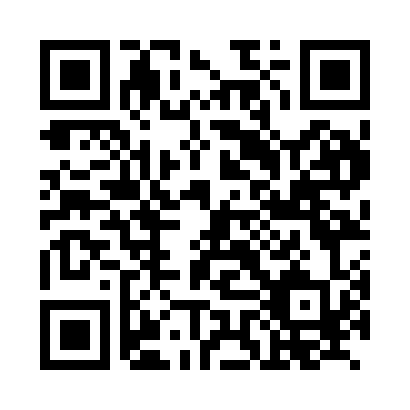 Prayer times for Treffisried, GermanyWed 1 May 2024 - Fri 31 May 2024High Latitude Method: Angle Based RulePrayer Calculation Method: Muslim World LeagueAsar Calculation Method: ShafiPrayer times provided by https://www.salahtimes.comDateDayFajrSunriseDhuhrAsrMaghribIsha1Wed3:536:001:155:158:3110:302Thu3:505:591:155:158:3210:333Fri3:475:571:155:168:3410:354Sat3:455:561:155:168:3510:375Sun3:425:541:155:178:3710:406Mon3:405:531:155:178:3810:427Tue3:375:511:155:188:3910:448Wed3:345:501:155:188:4110:479Thu3:325:481:155:198:4210:4910Fri3:295:471:155:198:4310:5111Sat3:275:451:155:208:4510:5412Sun3:245:441:155:208:4610:5613Mon3:215:431:155:218:4710:5814Tue3:195:421:155:218:4811:0115Wed3:165:401:155:218:5011:0316Thu3:145:391:155:228:5111:0517Fri3:115:381:155:228:5211:0818Sat3:095:371:155:238:5411:1019Sun3:065:361:155:238:5511:1320Mon3:045:341:155:248:5611:1521Tue3:015:331:155:248:5711:1722Wed2:595:321:155:258:5811:2023Thu2:585:311:155:258:5911:2224Fri2:575:301:155:269:0111:2425Sat2:575:301:155:269:0211:2626Sun2:575:291:155:269:0311:2627Mon2:575:281:165:279:0411:2728Tue2:565:271:165:279:0511:2729Wed2:565:261:165:289:0611:2830Thu2:565:261:165:289:0711:2831Fri2:565:251:165:289:0811:29